Update for key stakeholders
9 June 2023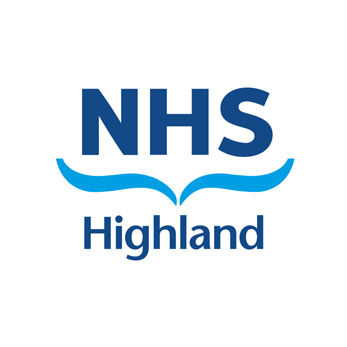 Ward closure updateA ward at the Belford Hospital in Fort William was been closed to admissions/transfers on 6 June due to COVID19. The day case unit has been moved to the annex in order to create a 'green admission area. The routine use of facemasks has been recommended for the whole of Belford hospital, a move to person centred visiting will be requested. No patients are giving cause for concern but will be assessed for antivirals.Ward 2C in Raigmore was closed on 5 June to allow for surveillance following a confirmed scabies case. Ward 5A in Raigmore, which closed to new admissions/transfers on 31 May due to scabies has reopened. FeedbackIf you have comments or queries please contact nhshighland.feedback@nhs.scot